GroepenAfdeling Oostkamp - De valkaart  - C-zaalOost 1A  	1° + 2°  kleuter	2020 - 2019 		Zaterdag 09u00 – 10u00 	Oost 1B  	1° + 2°  kleuter	2020 - 2019 		Zaterdag 10u00 – 11u00 	Oost 1C 	1° + 2°  kleuter	2020 - 2019		Zaterdag 11u00 – 12u00 Oost 2	3° kleuter + 1° + 2° + 3° leerjaar	2018 - 2015 		Zaterdag 09u00 – 10u30Oost 3	4° leerjaar – 6° middelbaar	2014 - 2006		Zaterdag 10u30 – 12u00 Afdeling Varsenare – Hof ter straetenVars 1A  	1° + 2° + 3° kleuter		2020 - 2018		Zaterdag 08u50 – 09u50	Vars 1B 	1° + 2° + 3° kleuter		2020 - 2018		Zaterdag 10u00 - 11u00Vars 1C	1° + 2° + 3° kleuter		2020 - 2018		Zaterdag 11u10 – 12u10Vars 2	1° leerjaar – 6° leerjaar 		2017 - 2012		Maandag 17u30 – 19u00Vars 3	1° leerjaar – 6° leerjaar 		2017 - 2012 		Donderdag 17u00 – 18u30Vars 4A 	1° leerjaar – 3° leerjaar 	 	2017 - 2015		Vrijdag 17u00 – 18u30Vars 4B	4° leerjaar – 6° leerjaar 		2014 - 2012		Vrijdag 18u30 – 20u00Vars 8 	competitie toestelturnen			Aantal uur afhankelijk van niveaugroepVars 9	competitie maxi en dubbele mini- trampoline 	Aantal uur afhankelijk van niveaugroepExtra informatie per groepenAlle groepen staan open voor zowel jongens als meisjesEr wordt geturnd op de lange mat, de balk, de sprong, de rekstok, de  barre, de trampoline en de airtrack.De competitie turners (-sters ) zijn onderverdeeld in groepjes volgens leeftijd en niveau. Niet alle groepen/ niveaus trainen evenveel. De competitietrainers bepalen wie in welke groep traint.Inschrijvingen Na het vervolledigen van het document en de overschrijving van het lidgeld is de inschrijving definitief.Rekeningnummer Turnclub Varsenare Oostkamp vzw: BE46 7380 2183 6136 http://inschrijvingen.gymfed.be/wizard/index?get=stamnummer=976( email om aan te loggen is dezelfde als waarop deze mail is toegekomen. ) Inschrijven is mogelijk tot het maximum aantal leden van de groep bereikt is.Verzekering is inbegrepen en wordt afgesloten na betaling lidgeld.Inschrijven voor bestaande leden kan vanaf 15 juni.Inschrijven voor nieuwe leden kan vanaf 1 juli.PrijsHet lidgeld is voor 25 lessen en de verzekering is  inbegrepen: 			Oost 1A 1B  1C+ Vars 1A 1B 1C 		1,0h   	 € 130			Oost 2 3 + Vars 2 3  4A 4B		1,5h	 € 160	Bij inschrijving van 3 kinderen uit éénzelfde gezin: 10 euro korting per kindOp een van de eerste trainingen worden de attesten door de turnclub in te vullen ifv terugbetalingen uitgedeeld.T-shirtIndien er een T-shirt gewenst is, kan dit tijdens de eerste training aangekocht worden ( 5 euro ).Lessen  	Een overzicht van wanneer de 25 lessen gepland zijn, zal terug te vinden zijn op de website.Inlichtingen  	Heeft u nog verdere vragen, mail naar: oostkamp@turnclubvarsenare.be 	voor de referenties Oost 1A 1B 1C 2 3kleuters@turnclubvarsenare.be  	voor de referenties Vars 1A 1B 1Cvarsenare@turnclubvarsenare.be 	voor de referenties Vars 2 3 4A 4B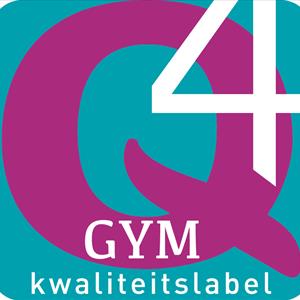 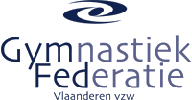 Programma 2023-2024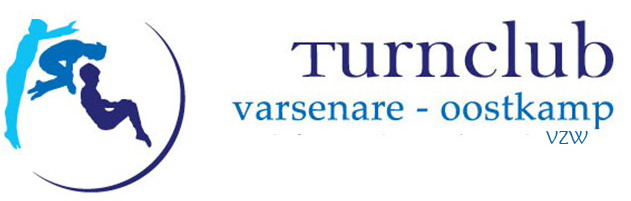 Alle info ook op www.turnclubvarsenare.be   Alle info ook op www.turnclubvarsenare.be   